eux-Sèvres - Bressuire - Tennis - tournoi atp future de bressuire TRISTAN COMME UN GRAND 25/01/2013 05:35 réagir(0) 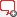 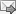 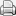 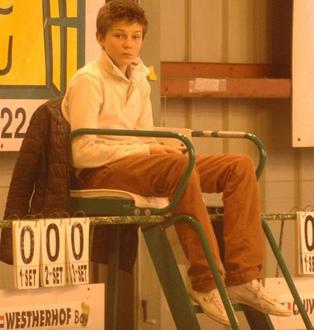 Tristan Perrot a pris de la hauteur grâce à l'arbitrage, qui pourrait bientôt lui offrir l'occasion de rencontrer les stars qu'ila plus l'habitude de voir à la télé… Le jeune lycéen poitevin Tristan Perrot, 15 ans, est l’un des grands espoirs de l’arbitrage français. En attendant Roland-Garros, il s’aguerrit à Bressuire.Devenir tennisman professionnel n'est pas donné à tout le monde. Les places sont (très) chères, d'autant que gagner confortablement sa vie en voyageant d'un pays à l'autre est réservé à une élite de joueurs très réduite. Mais pas besoin de jouer comme Federer pour intégrer ce petit univers. Il y a au moins un autre moyen de tutoyer le tennis de très haut niveau : devenir arbitre…C'est la voie qu'a choisi le tout jeune Tristan Perrot, 15 ans tout juste. C'est lui qui raconte le mieux : « J'ai commencé comme juge de ligne il y a presque trois ans dans le tournoi Future de mon club, explique le garçon, dont le classement très honorable (15/4) ne lui permet cependant pas de rêver à une carrière de joueur pro. Un jour, lors d'un tournoi espoir à Iteuil, j'ai dû dépanner en urgence sur la chaise car l'arbitre avait eu un malaise. J'ai beaucoup aimé l'expérience, alors j'ai eu envie de continuer… »La relève se prépareSa progression et son assurance forcent le respect de tous. « Il est calme, fait preuve d'un très bon jugement et ne se laisse pas impressionner, apprécie Alain Moreau, le président de la ligue. Il a été brillant cet été lors du tremplin national des jeunes arbitres, une opération de détection fédérale très importante. Avec d'autres jeunes comme Lucas Feron, Edouard Gaudin ou le Bressuirais Théo Ulrici, il incarne la relève. »
Une réussite qui traduit aussi les efforts d'accompagnement mis en place ces dernières années par la ligue pour séduire les arbitres potentiels. « Il faut avoir du cran, prévient Alain Moreau, car c'est un rôle souvent ingrat, avec beaucoup de responsabilités. Vous savez, les joueurs ont vite fait d'engueuler les arbitres… Mais c'est à la portée de tous ceux qui sont motivés. Et puis, les jeunes sont très encadrés, cela leur permet de voyager, d'apprendre l'anglais, etc. »Au printemps à Roland ?Un véritable projet professionnel, même si Tristan n'en est pas encore là. « Pour le moment, ma priorité c'est les études, confie Tristan. Au collège, le principal ne voulait pas entendre parler de tennis. Là, au lycée, mon prof principal me soutient. J'ai eu droit de rater les cours pendant deux jours pour venir ici… » Sa progression a été remarquée : il est fortement pressenti pour connaître son premier Roland-Garros en tant que juge de ligne ! « Ca serait super de pouvoir croiser dans les allées des joueurs que j'ai l'habitude de voir à la télé, sourit Tristan. Arbitrer, c'est vraiment devenu ma passion, mais c'est encore un peu tôt pour prévoir d'en faire mon métier. Et il faut d'abord que je négocie une autorisation d'absence de deux semaines si je vais vraiment à Roland… » On dirait que l'arbitrage permet aussi de mûrir plus vite.sports.niort@nrco.frFrédéric Michel 